ИСХОДНЫЕ ДАННЫЕ ДЛЯ ТЕРМОДИНАМИЧЕСКОГО РАСЧЕТА ИДЕАЛЬНЫХ ЦИКЛОВ ТЕПЛОВЫХ МАШИН Задание определить основные параметры состояния р, υ, T в характерных точ-ках цикла; определить для каждого процесса, входящего в цикл, Δu, Δs, q, l; определить термический кпд цикла; графическое изображение цикла в p,υ- и T,s-координатах. 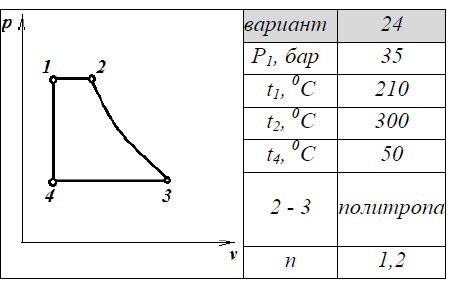 